Chapter8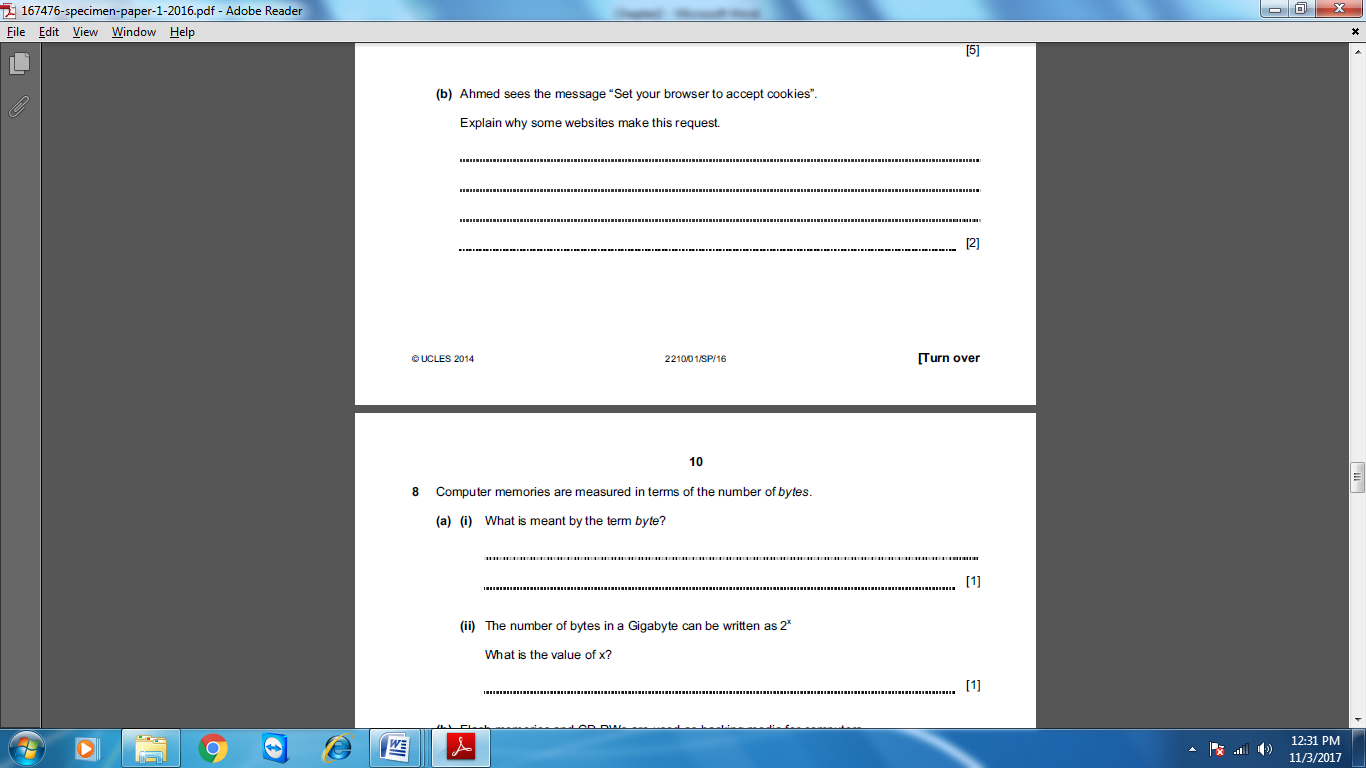 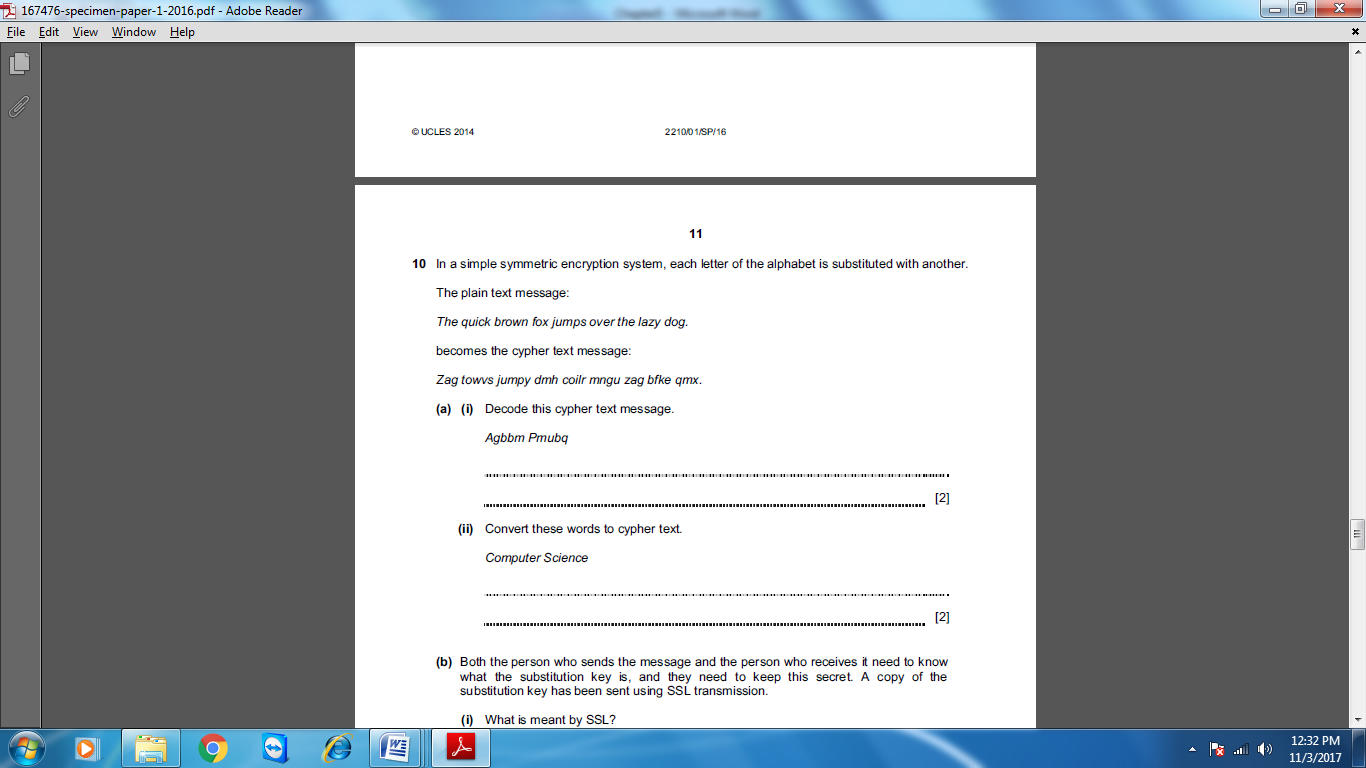 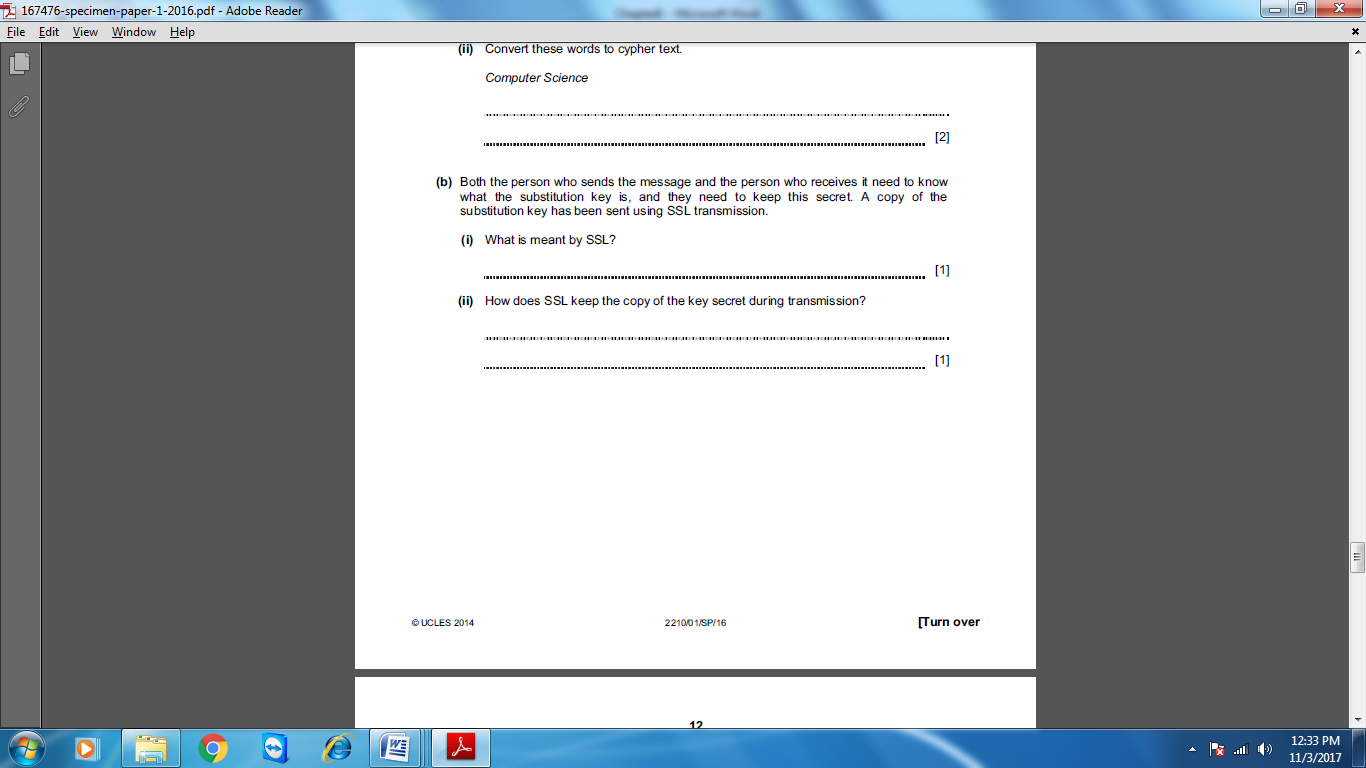 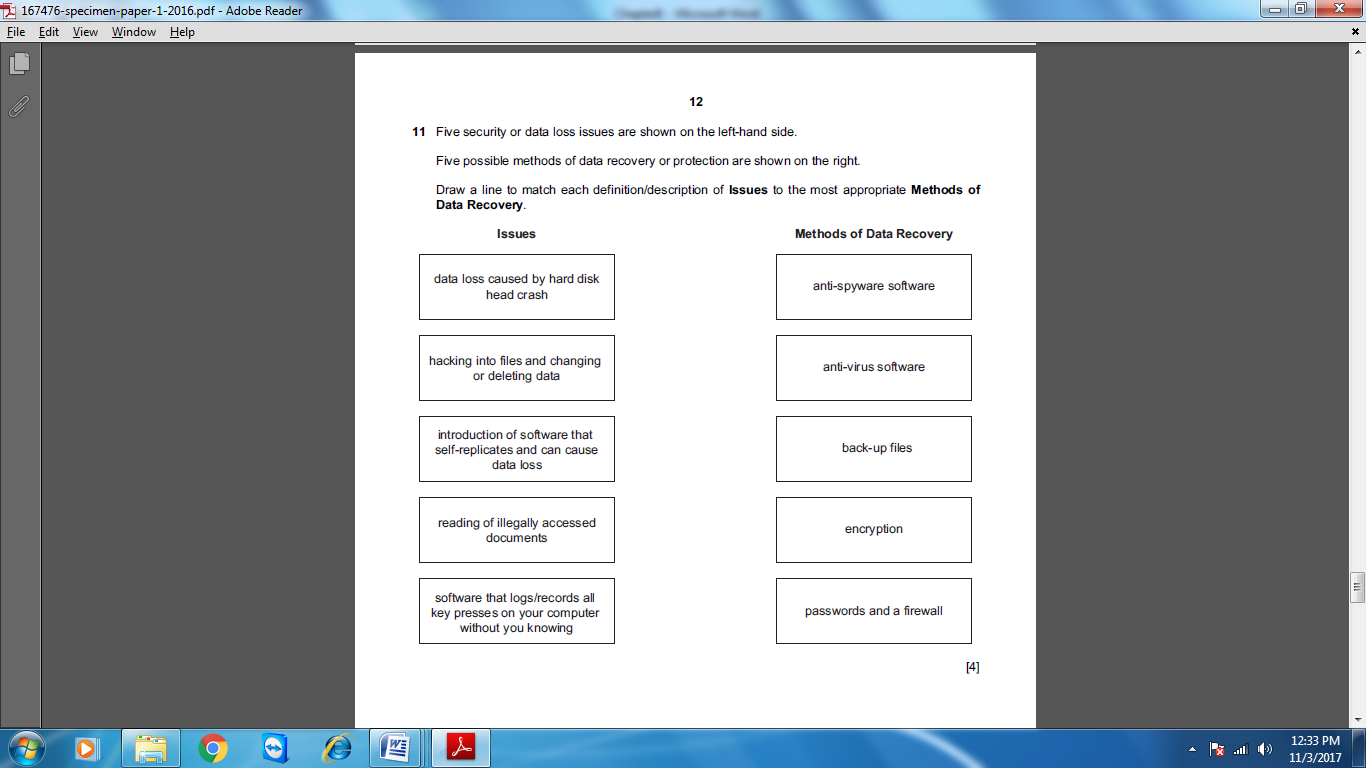 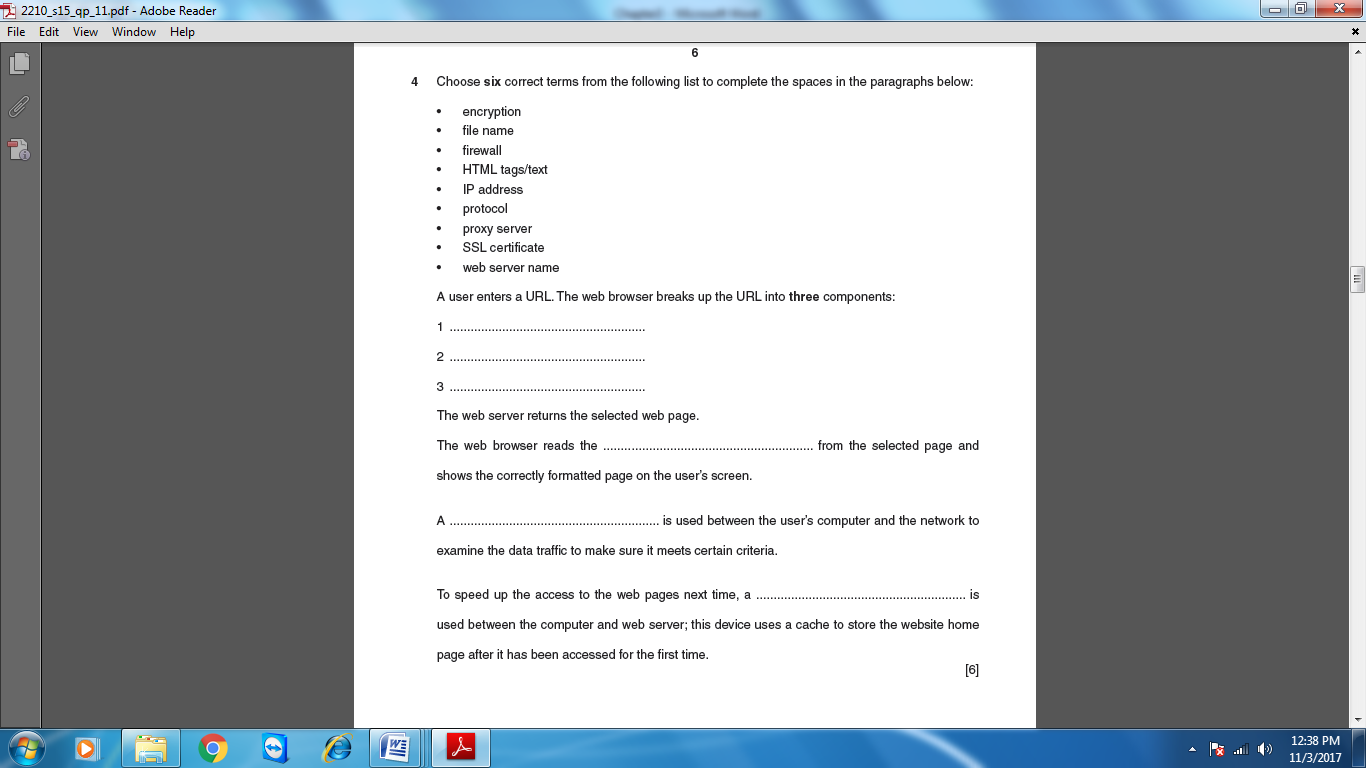 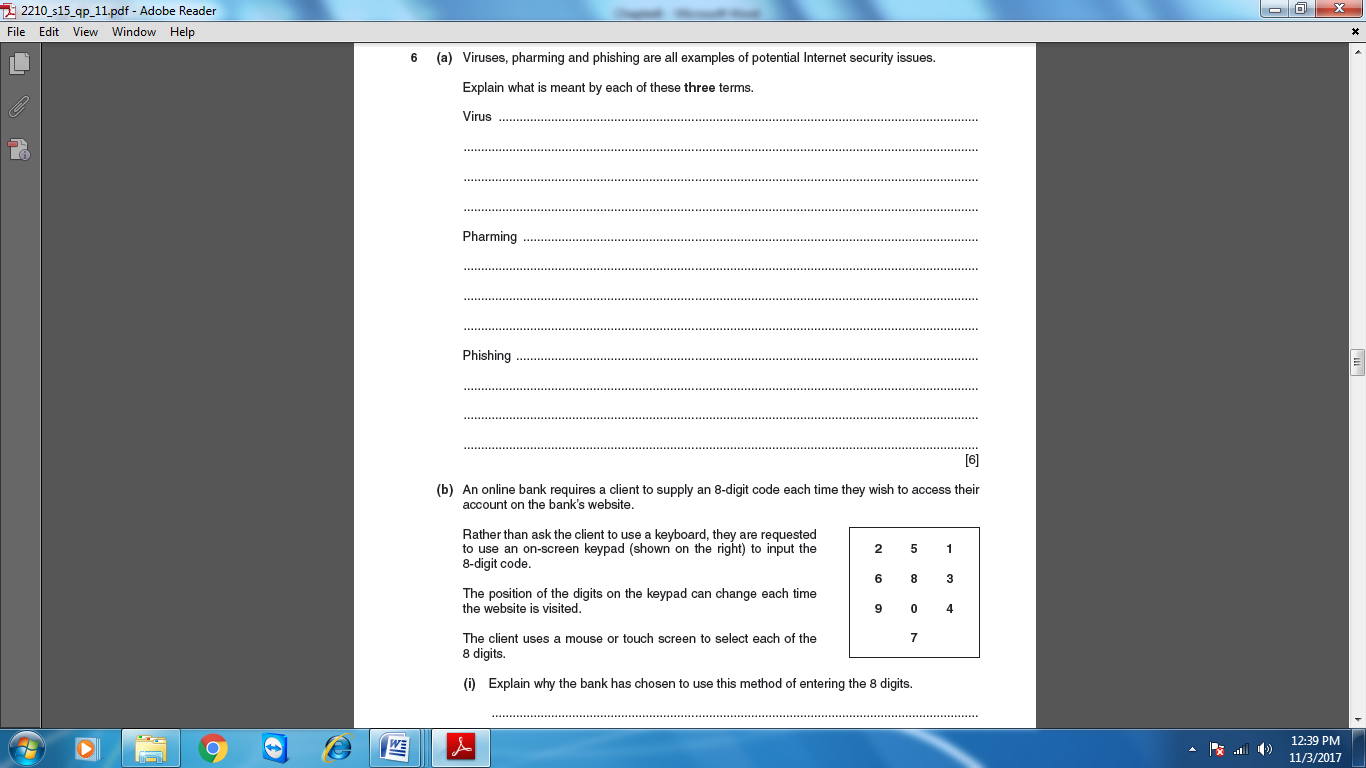 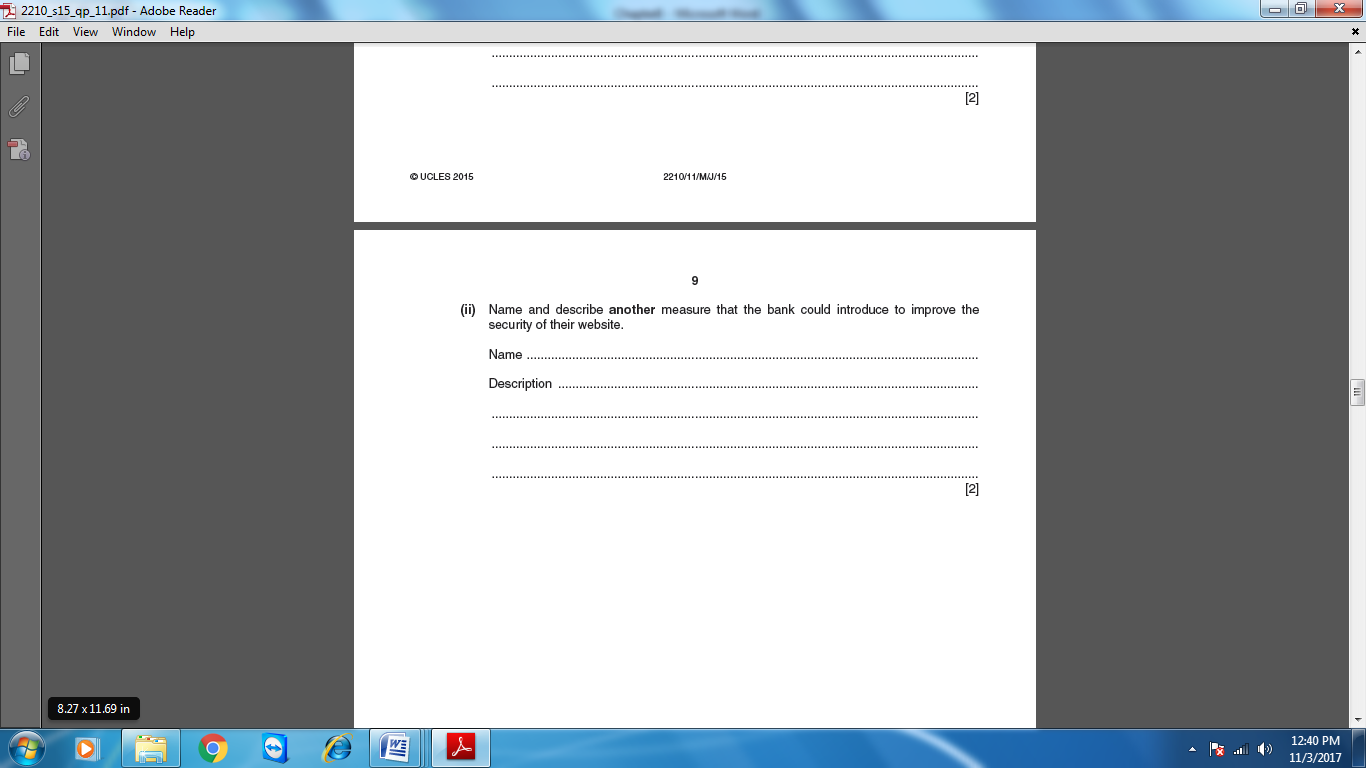 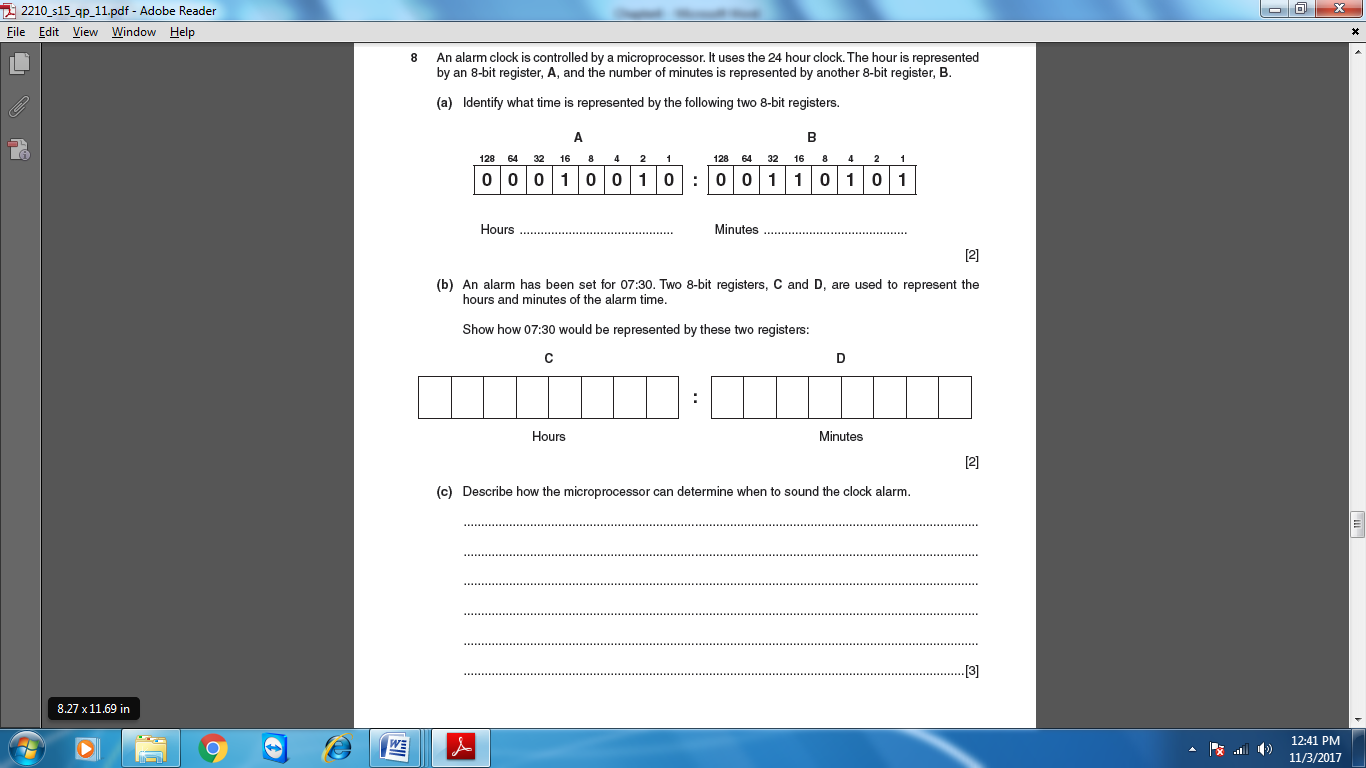 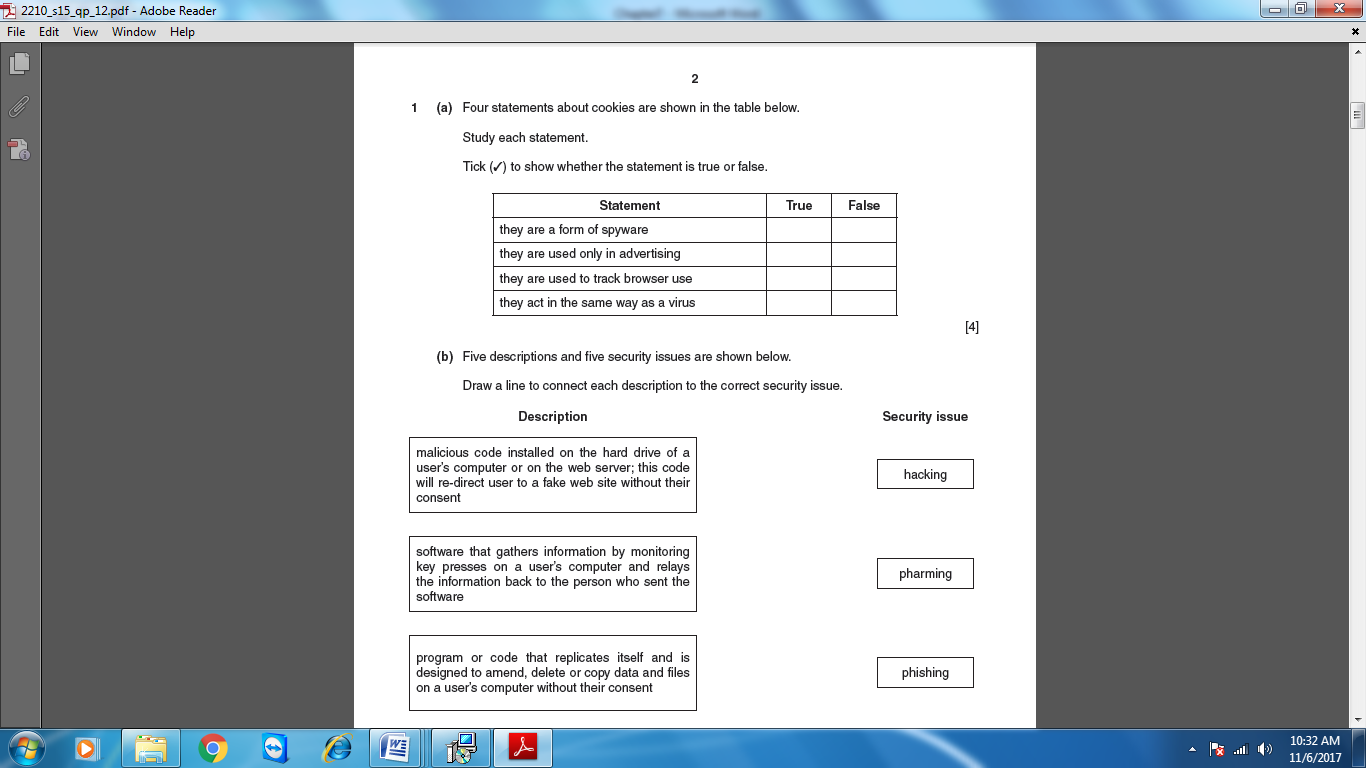 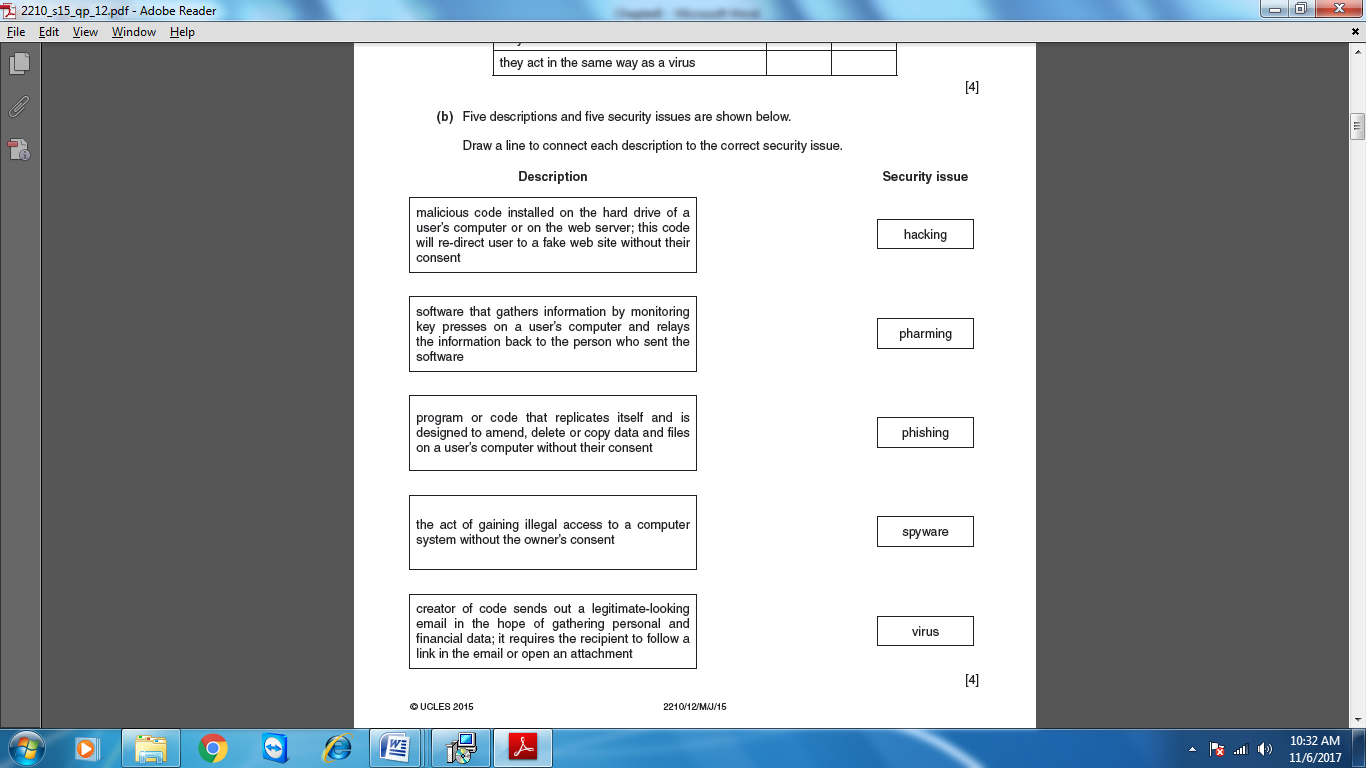 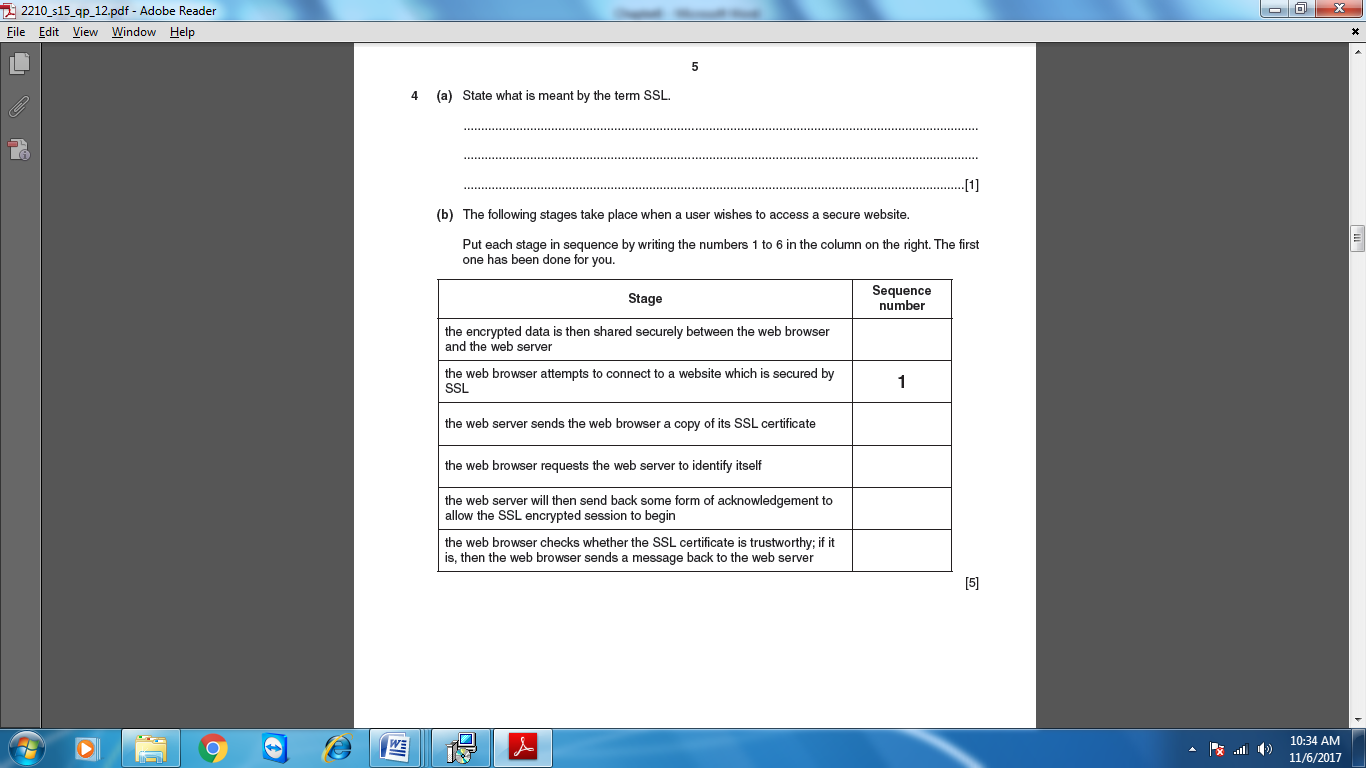 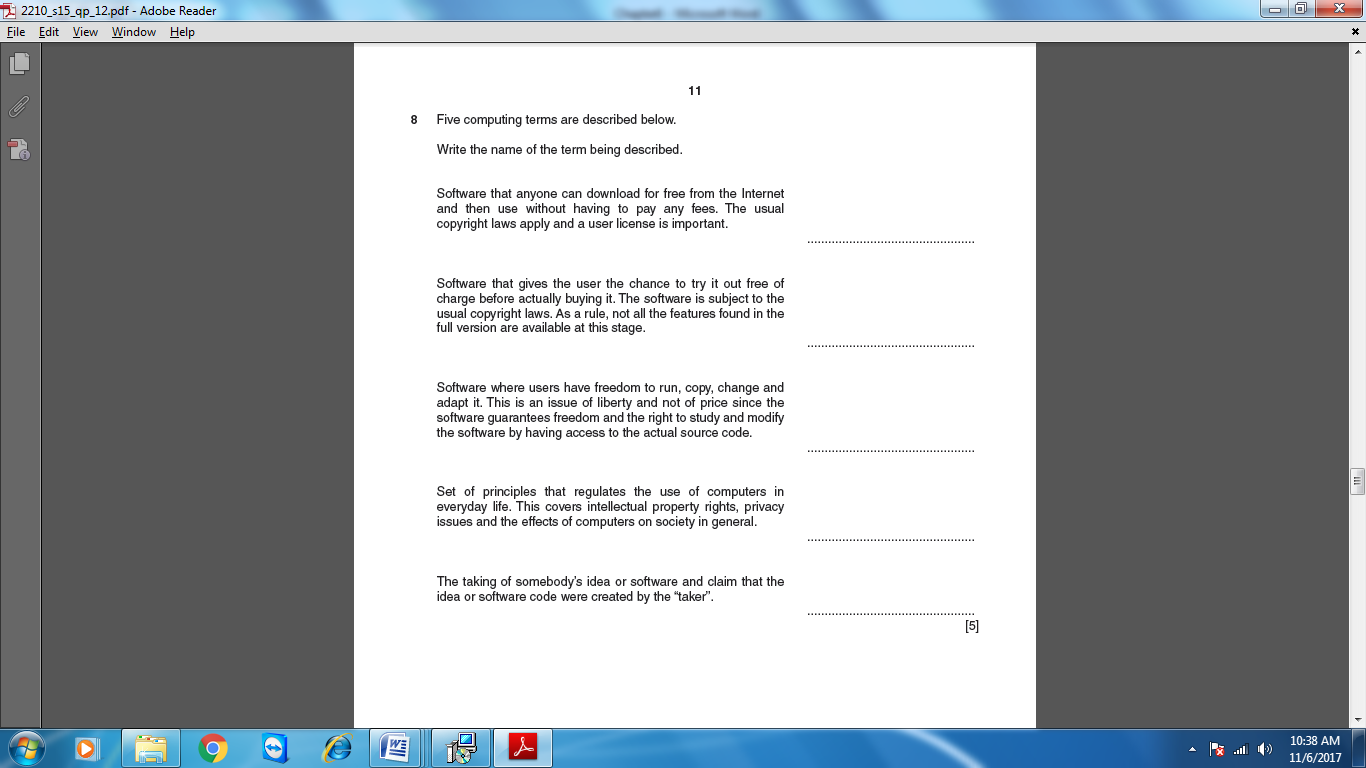 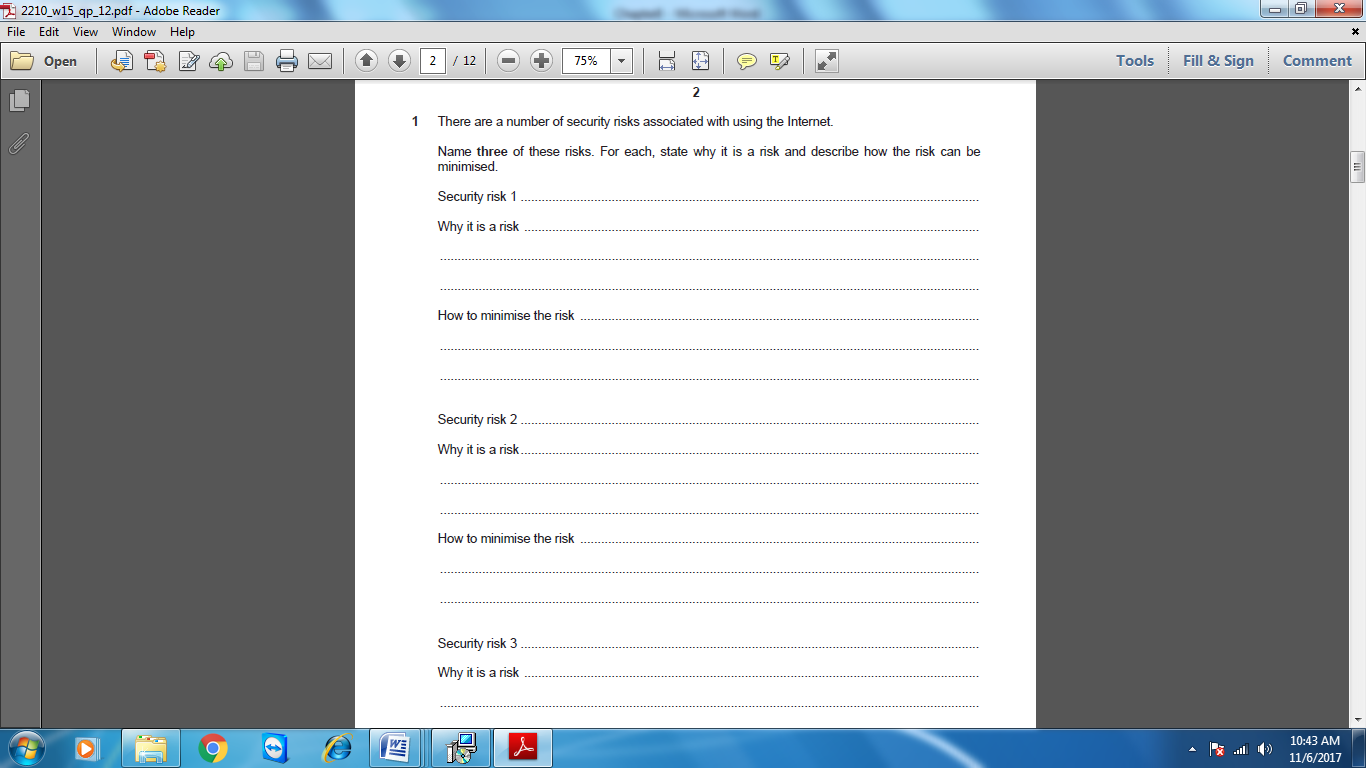 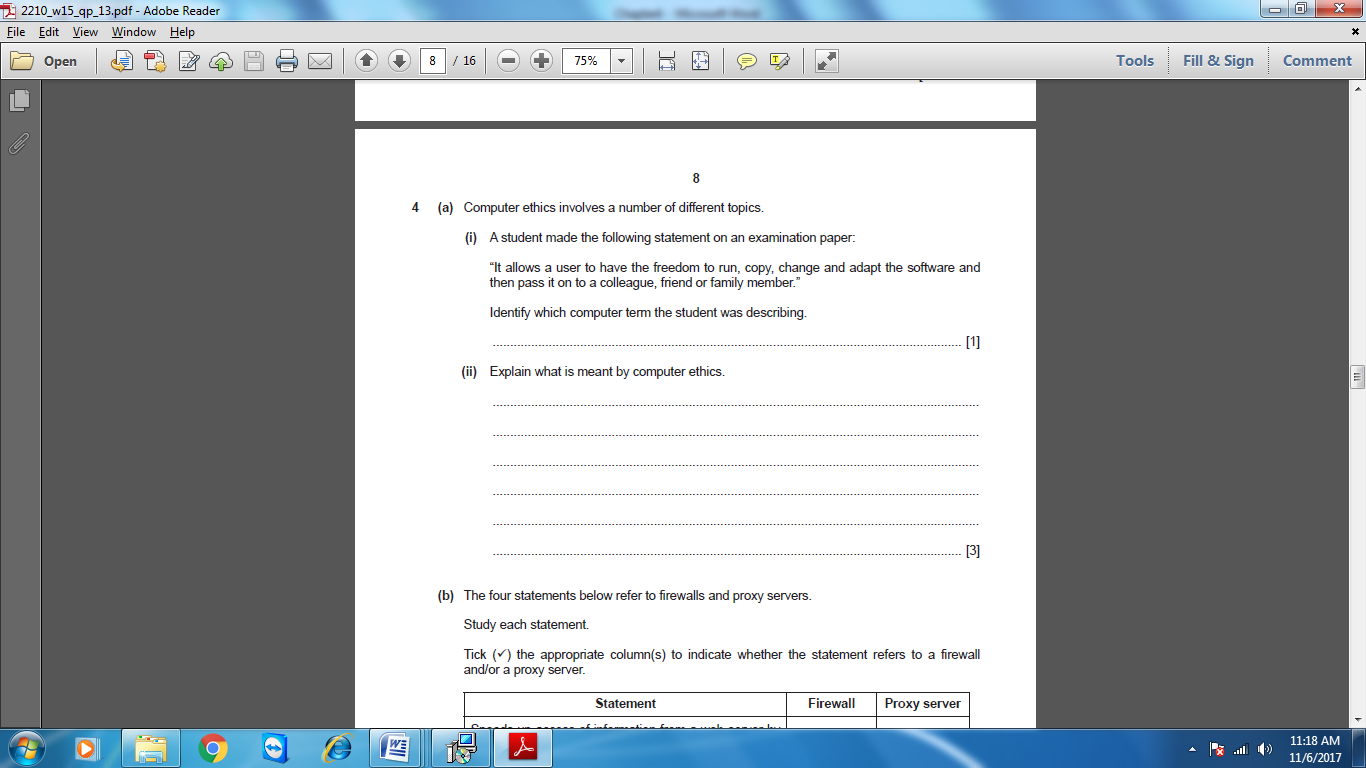 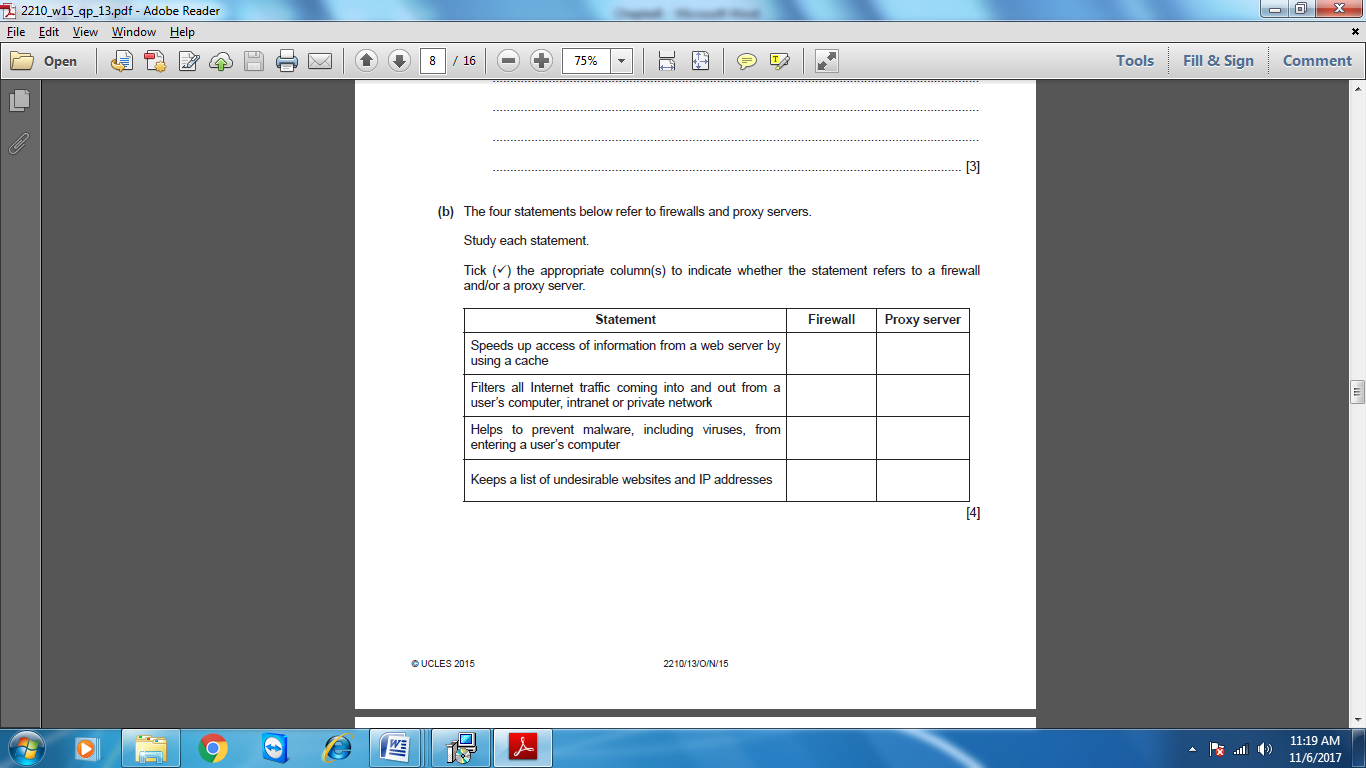 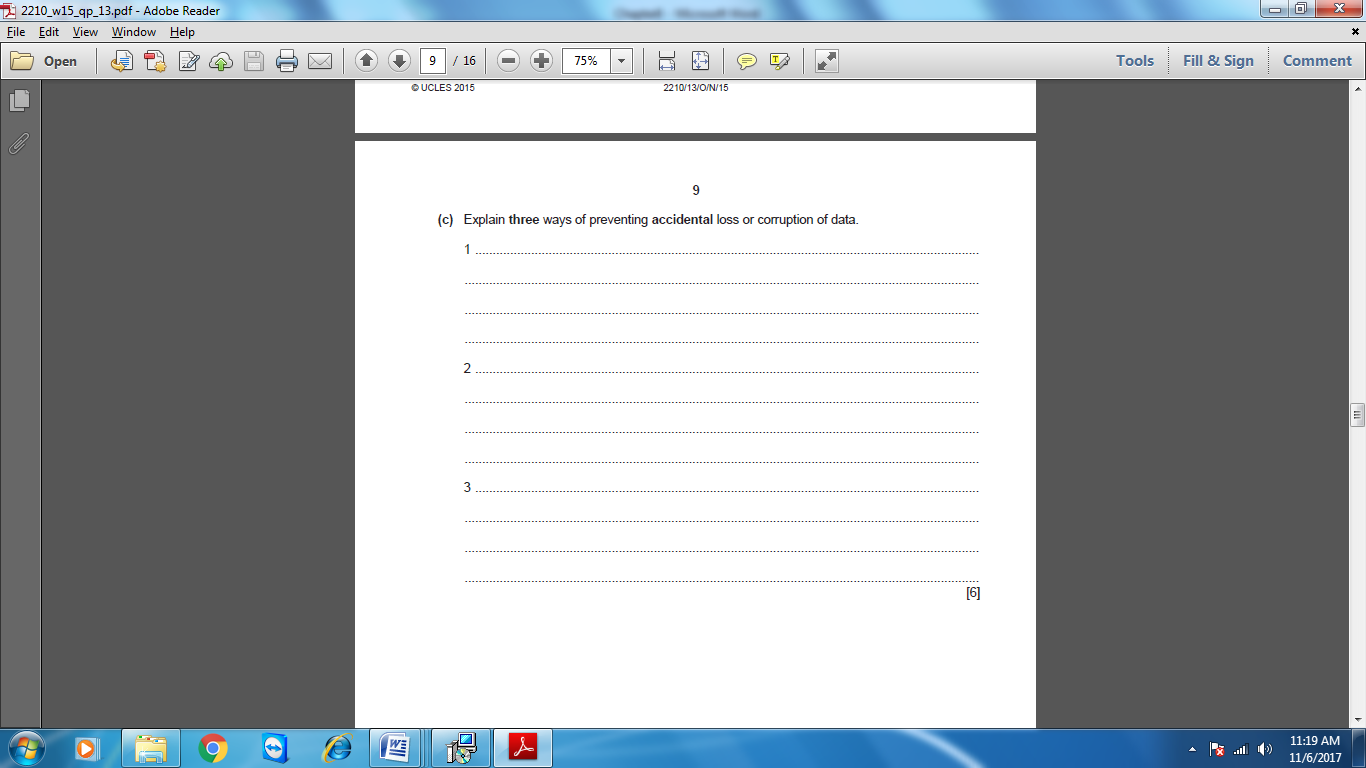 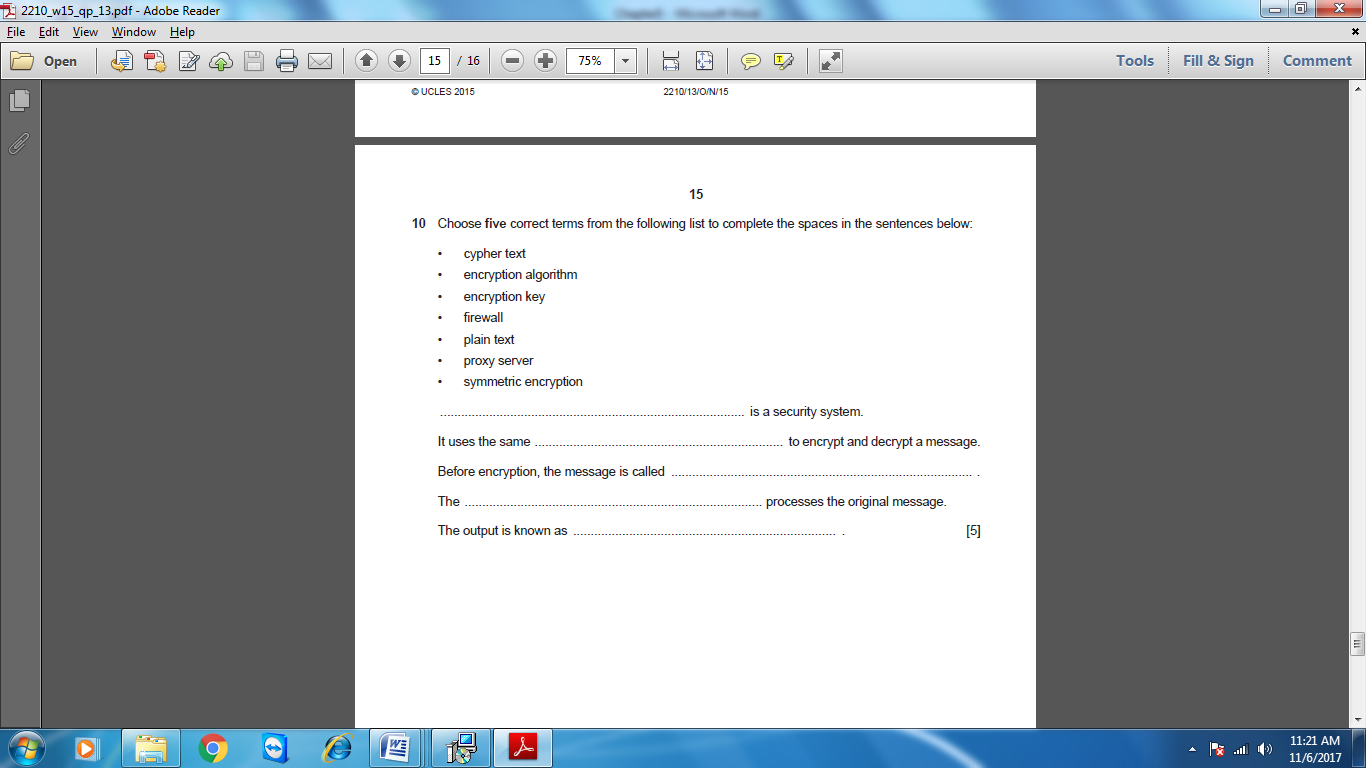 